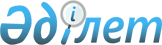 О внесении изменений в постановление Правительства Республики Казахстан от 17 июня 1999 года N 796Постановление Правительства Республики Казахстан от 10 декабря 1999 года N 1900

      Правительство Республики Казахстан постановляет: 

      1. Внести в постановление Правительства Республики Казахстан от 17 июня 1999 года N 796 P990796_ "О распределении зданий и служебных помещений, высвобождаемых в связи с передислокацией центра Акмолинской области" следующее изменение:      в приложении к указанному постановлению:     в строке, порядковый номер 25, в графе 4 слова "Резерв Управления Делами Президента" заменить словами "Министерство природных ресурсов и охраны окружающей среды".     2. Настоящее постановление вступает в силу со дня подписания.   Премьер-МинистрРеспублики Казахстан(Специалисты:Цай Л.Г.Склярова И.В.)                
					© 2012. РГП на ПХВ «Институт законодательства и правовой информации Республики Казахстан» Министерства юстиции Республики Казахстан
				